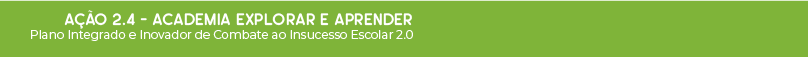 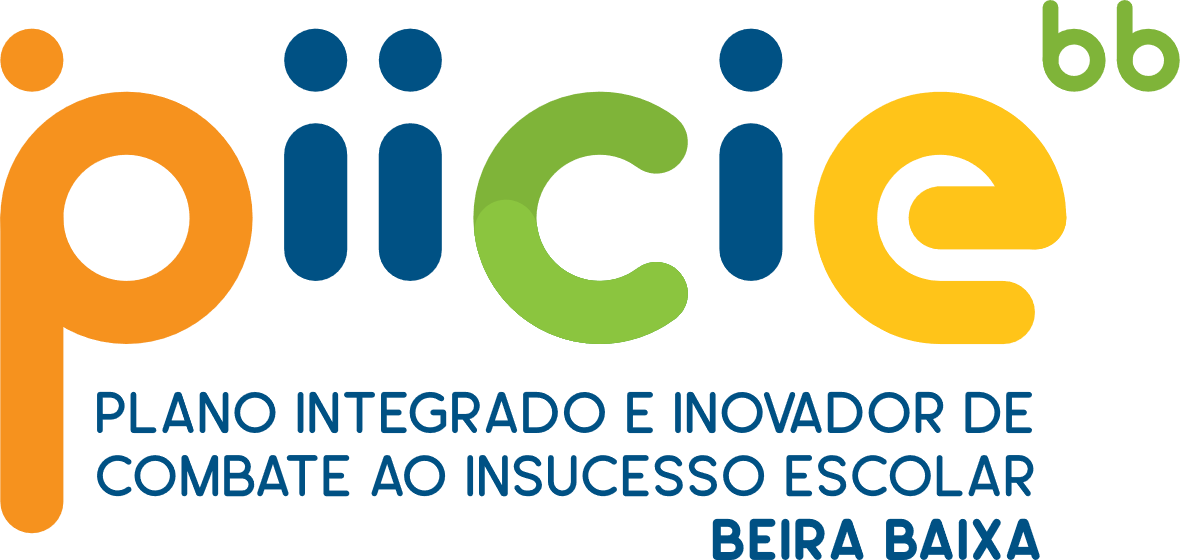 Ficha de Inscrição | CORO INFANTO JUVENILAssinale o horário/localidade pretendida:INSCRIÇÃO GRATUITAServiços Educativos da Câmara Municipal de Castelo Branco I 272330330 I servicos.educativos@cm-castelobranco.pt_____________________________________________________________Assinatura do Encarregado de EducaçãoData: ____/____/______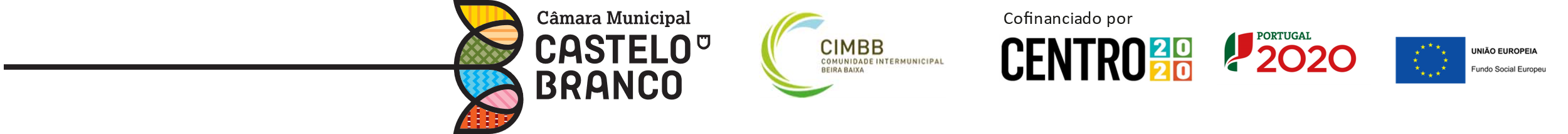 Nome CompletoData de NascimentoTelemóvelTelefoneMoradaEmailNome do Encarregado deEducaçãoMoradaEscolaAgrupamentoCoro em Castelo Branco (2ª Feira das 18h às 19h) – Cineteatro Avenida             Coro nos Cebolais (4ª Feira das 17h30 às 18h30) – Escola EB1 Cebolais RetaxoCoro em Alcains (5ª Feira das 18h às 19)      – Junta de Freguesia de Alcains